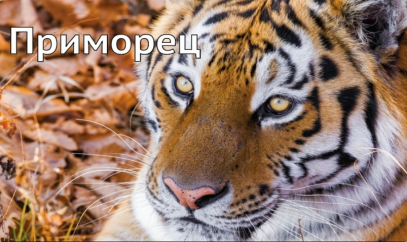   Информируем, что денежная выплата  в размере 300 рублей на проезд по карте «Приморец» назначается только федеральным и краевым льготникам СТАРШЕ 70 ЛЕТ (ветеранам труда, инвалидам, «детям войны», реабилитированным, вдовам УВОВ, репрессированным, труженикам тыла,  участникам ВОВ и другим).При получении в банке карты «Приморец» на ней денег НЕТ.Денежная выплата в размере 300 рублей на проезд будет зачислена на карту впервые в течение 1-1,5 месяцев, после подачи заявления в органы социальной защиты через многофункциональные центры предоставления государственных и муниципальных услуг, и в дальнейшем будет пополняться  ежемесячно  на сумму средств, израсходованных на проезд, но не более 300 руб.Если Вы хотите оплачивать проезд картой «Приморец» до перечисления на нее денежных средств,  необходимо пополнить ее самостоятельно, через платежные терминалы, установленные в отделениях банков. В СЛУЧАЕ ПОПЫТКИ ОПЛАТИТЬ ПРОЕЗД КАРТОЙ «ПРИМОРЕЦ» ПРИ ОТСУТСТВИИ НА НЕЙ ДЕНЕЖНЫХ СРЕДСТВ, КАРТА БУДЕТ  ЗАБЛОКИРОВАНА!!!  Информируем, что денежная выплата  в размере 300 рублей на проезд по карте «Приморец» назначается только федеральным и краевым льготникам СТАРШЕ 70 ЛЕТ (ветеранам труда, инвалидам, «детям войны», реабилитированным, вдовам УВОВ, репрессированным, труженикам тыла,  участникам ВОВ  и другим).При получении в банке карты «Приморец» на ней денег НЕТ.   Денежная выплата в размере 300 рублей на проезд будет зачислена на карту  впервые в течение 1-1,5 месяцев, после подачи заявления в органы социальной защиты через многофункциональные центры предоставления государственных и муниципальных услуг, и в дальнейшем будет пополняться  ежемесячно на сумму средств, израсходованных на проезд но не более 300 руб.   Если Вы хотите оплачивать проезд картой «Приморец» до перечисления на нее денежных средств,  необходимо пополнить ее самостоятельно, через платежные терминалы, установленные в отделениях банков.  В СЛУЧАЕ ПОПЫТКИ ОПЛАТИТЬ ПРОЕЗД КАРТОЙ «ПРИМОРЕЦ» ПРИ ОТСУТСТВИИ НА НЕЙ ДЕНЕЖНЫХ СРЕДСТВ, КАРТА БУДЕТ ЗАБЛОКИРОВАНА!!!